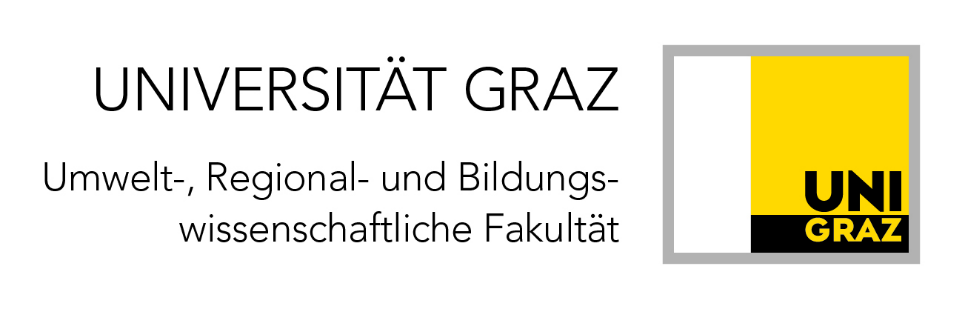 Bekanntgabe1 / Änderung1 des Titels der Masterarbeit sowie der Betreuerin oder des Betreuers gemäß §38 (5), Satzung der KFU Graz, studienrechtliche Bestimmungen(Bitte füllen Sie das Formular vorzugsweise am PC aus und unterschreiben Sie, wenn möglich, digital)Der Titel der Masterarbeit lautet:und ist folgendem Prüfungsfach2 zuzuordnen:      HINWEIS zu den Fristen beim Studienabschluss:Die Masterprüfung kann frühestens vier Wochen nach vollständiger Einreichung der Masterarbeit (ab Plagiatsprüfung) erfolgen. Zudem muss die Beurteilung (Gutachten) der Arbeit mindestens zwei Wochen vor dem angestrebten Prüfungstermin im Dekanat aufliegen.Anmeldung zur Masterprüfung: Das Formular ist spätestens zwei Wochen vor dem Prüfungstermin im Dekanat via E-Mail, persönlich oder postalisch einzureichen.Hiermit erkläre ich an Eides statt, dassich die Arbeit selbstständig und ohne fremde Hilfe verfasse, andere als die angegebenen Quellen nicht benutze und die den Quellen wörtlich oder inhaltlich entnommenen Stellen als solche kenntlich mache,ich den Einsatz von textgenerierenden Künstlicher Intelligenz (KI)-gestützten Werkzeugen (wie z.B. ChatGPT, Grammerly Go) vollständig und wahrheitsgetreu als solches kenntlich mache,ich bei der Erstellung der Arbeit die Regeln und Grundsätze der guten wissenschaftlichen Praxis einhalte und kein fremdes geistiges Eigentum unbefugt verwerte,ich die Arbeit an keiner anderen Bildungseinrichtung im In- oder Ausland in irgendeiner Form als Prüfungsarbeit vorlege.Graz, am ________________				            _____________________________________							       	   (Unterschrift der/des Studierenden)Bestätigung der Übernahme der BetreuungName der Betreuerin / des Betreuers:      Graz, am ________________				            _____________________________________							           (Unterschrift der Betreuerin / des Betreuers)Falls zutreffend:Name der Co-Betreuerin / des Co-Betreuers*:      Graz, am ________________				            _____________________________________							      (ggf. Unterschrift der Co-Betreuerin / des Co-Betreuers)(*Bei Bedarf sind geeignete wissenschaftliche MitarbeiterInnen gem. §94 Abs. 2 Z 2 UG 2002 mit der Betreuung und Beurteilung von Magister- oder Masterarbeiten aus dem Fach ihrer Dissertation oder ihres nach der Verleihung des Doktorgrades bearbeiteten Forschungsgebietes zu betreuen.)Entscheidung der (Vize-) Studiendekanin / des (Vize-) Studiendekans:zur Kenntnis genommen; gilt als angenommen, sofern nicht binnen eines Monats nach Einlangen der Bekanntgabe eine Untersagung erfolgt.Graz, am ________________				            _____________________________________							         (Unterschrift der/des (Vize-)Studiendekans/in)Studienrichtung: Studienrichtung: Name:	     Matrikelnummer:      Telefon:      E-Mail:      